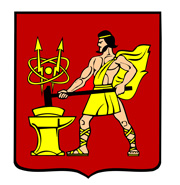 АДМИНИСТРАЦИЯ  ГОРОДСКОГО ОКРУГА ЭЛЕКТРОСТАЛЬМОСКОВСКОЙ   ОБЛАСТИПОСТАНОВЛЕНИЕ_____12.04.2019___ № ____236/4____О внесении изменений в постановление Администрации городского округа Электросталь Московской области от 06.04.2018 № 278/4 «О предоставлении бюджетных ассигнований на осуществление капитальных вложений в объект капитального строительства в виде субсидии муниципальному бюджетному учреждению городского округа Электросталь Московской области МОУ «СОШ №22 с УИОП»В соответствии со статьей 78.2 Бюджетного кодекса Российской Федерации, Законом Московской области от 12.12.2018 № 216/2018-ОЗ «О бюджете Московской области на 2019 год и плановый период 2020 и 2021 годов», государственной программой Московской области «Образование Подмосковья» на 2017-2025 годы», утвержденной постановлением Правительства Московской области от 25.10.2016 № 784/39, решением Совета депутатов городского округа Электросталь Московской области от 19.12.2018 №320/52 «О бюджете городского округа Электросталь Московской области на 2019 год и плановый период 2020 и 2021 годов»,  муниципальной программой «Развитие системы образования городского округа Электросталь» на 2017-2021 годы, утвержденной постановлением Администрации городского округа Электросталь Московской области от 14.12.2016 №896/16, Порядком принятия решения о предоставлении бюджетных ассигнований на осуществление капитальных вложений в объекты капитального строительства муниципальной собственности городского округа Электросталь Московской области (или) приобретение объектов недвижимого имущества в муниципальную собственность городского округа Электросталь Московской области за счет субсидий муниципальным бюджетным учреждениям городского округа Электросталь Московской области, муниципальным автономным учреждениям городского округа Электросталь Московской области и муниципальным унитарным предприятиям городского округа Электросталь Московской области, утвержденным постановлением Администрации городского округа Электросталь Московской области от 02.04.2018 № 256/4, Администрация городского округа Электросталь Московской области ПОСТАНОВЛЯЕТ:1. Внести в постановление Администрации городского округа Электросталь Московской области от 06.04.2018 № 278/4 «О предоставлении бюджетных ассигнований на осуществление капитальных вложений в объект капитального строительства в виде субсидии муниципальному бюджетному учреждению городского округа Электросталь Московской области МОУ «СОШ №22 с УИОП» (с изменениями, внесенными постановлением от 04.12.2018 №1103/12)  следующие изменения:1.1. Пункт 2 постановления изложить в новой редакции:«2. Размер субсидии из бюджета городского округа Электросталь Московской области на строительство (реконструкцию) объекта капитального строительства с распределением по годам реализации инвестиционного проекта установить:2018 год – 8 000 000,00 рублей,2019 год – 50 000 000,00 рублей, в том числе на оплату кредиторской задолженности, сложившейся по состоянию на 01.01.2019 года, в сумме 6 872 671,18 рублей.2020 год – 236 371 850,00 рублей».2.  Разместить настоящее постановление на официальном сайте городского округа Электросталь Московской области в информационно-коммуникационной сети «Интернет» по адресу: www.electrostal.ru.3. Контроль за выполнением настоящего постановления возложить на заместителя Главы Администрации городского округа Электросталь Московской области М.Ю. Кокунову.Глава городского округа								В.Я. Пекарев